Методическое руководство по включению ребенка с мультисенсорными нарушениями (нарушения зрения и слуха) в дистанционный образовательный процесс (в 3-х частях)Часть 1. Подготовка и проведение психолого-педагогического консилиума для диагностики возможностей ребенка, ресурсов семьи и разработки содержания индивидуальной программы коррекционной работы в дистанционной формеМосква 2020Пояснительная запискаВ современных реалиях перед системой специального образования остро встала проблема   дистанционного обучения детей с тяжелыми множественными нарушениями развития (ТМНР). Особую трудность представляет коррекционно-образовательная работа  в дистанционной форме с детьми с мультисенсорными нарушениями в структуре ТМНР.Опыт дистанционного обучения детей указанной категории фактически отсутствует. Это  во многом объясняется тем, что  одним из наиболее важных специальных условий  успешной коррекционно-образовательной работы является непосредственный контакт с педагогом и совместно-разделенная деятельность. В условиях дистанционного обучения создается ситуация, в которой рядом с ребенком могут находиться только родители или другие ухаживающие взрослые, не обладающие необходимыми компетенциями. Решением проблемы является организация профессионального экспертного сопровождения процесса дистанционного обучения ребенка. Цель сопровождения -  консультирование взрослого, обучение ребенка через находящегося рядом взрослого и координация процесса его взаимодействия с ребенком. Такое сопровождение может быть как отсроченным, так и может осуществляться в режиме реального времени. Для этой цели на базе образовательных организаций и ресурсных центров могут быть созданы консилиумы, включающие специалистов в области тифлосурдопедагогики.В основу  представленного методического пособия  положен опыт дистанционной консультативно-диагностической  и коррекционной работы с детьми с мультисенсорными нарушениями в структуре ТМНР, который сформировался в рамках проекта «Пространство возможностей для развития слепоглухих детей», реализуемого при поддержке Фонда президентских грантов Межрегиональной благотворительной общественной организацией «Сообщество семей слепоглухих». Технология дистанционной диагностики и сопровождения в форме консилиума успешно апробирована в работе со слепоглухими детьми и их семьями в 8 регионах Российской Федерации.Авторами технологии являются: исполнительный директор МБОО «Сообщество семей слепоглухих», кандидат социологических наук Ю.В. Кремнева; старший научный сотрудник ФГБНУ “ИКП РАО”, кандидат педагогических наук М.В. Переверзева; специальный психолог, учитель-логопед, специалист по сенсорной интеграции А.Е. Митрофанова; учитель-дефектолог А.Д. Дорофеева. Главная цель дистанционного психолого-педагогического консилиума – определение текущего уровня развития ребенка и ресурсов семьи. Важно отметить, что консилиум не является средством контроля или оценки работы, проводимой членами семьи и педагогами, работающими с ребенком. Специалисты и организаторы дистанционных консилиумов стремятся поддержать семьи и педагогов ребенка, найти оптимальные решения и подобрать доступные инструменты и способы коррекции в условиях дистанционного обучения.Подготовка психолого-педагогического консилиумаПодготовка психолого-педагогического консилиума включает в себя три этапа:I этап – формирование запросаII этап – сбор подготовительных материалов для консилиумаIII этап – определение круга необходимых специалистовНа всех этапах важно поддерживать положительный настрой и вовлеченность родителей и специалистов. Консилиум – это партисипативное взаимодействие, партнерство равных систем, обладающих равной значимостью.Этап I. Формирование запросаПсихолого-педагогический консилиум в дистанционной форме может проводиться по инициативе родителей или педагогов.Обращение семьи. Семья ребенка может обратиться со следующими проблемами: радикальные изменения в поведении ребенка, проявления проблемного поведения, начало школьного обучения или переход на следующую ступень образования, регресс в развитии ребенка, вопросы развития самостоятельности и доступной коммуникации, работа с социально-бытовыми навыками, проблемы с кормлением и питанием и т.д.Обращение педагога ребенка. Педагоги, работающие с ребенком по месту жительства, как правило, также заинтересованы в разрешении проблемных ситуаций, беспокоящих родителей и могут, при желании, участвовать в работе консилиума вместе с родителями. В то же время, они  дополнительно могут обратиться за помощью в выстраивании и разработке индивидуальной программы развития ребенка, за методической поддержкой в проведении занятий, определении текущего уровня развития ребенка или за консультацией специалистов, которых нет в учебном заведении, где обучается ребенок.На этом этапе семье и педагогам очень важно четко сформулировать запрос, подробно описать волнующие родителей или работающих с ребенком педагогов трудности, поиск способов преодоления которых требует коллегиального рассмотрения специалистами. Этап II. Сбор подготовительных материалов для консилиумаС целью собрать максимальное количество информации в дистанционном формате и помочь специалистам получить представление о текущем уровне развития ребенка используются анкета для родителей и диагностические видеоматериалы.Анкета для родителей (Приложение 1) состоит из семи разделов: общая информация о ребенке, коммуникация, физическое развитие, навыки самообслуживания, поведение, пространственная ориентировка и начальные академические навыки. Анкета может быть заполнена в нескольких форматах: в виде документа Microsoft Word, который в дальнейшем отправляется на почту координатору; в Google Форме, где заполненная анкета автоматически отправляется координатору; также анкету можно распечатать, заполнить от руки, сфотографировать и отправить фотографии или скан-копии страниц. Родители выбирают форму, наиболее доступную и удобную для них.В большинстве разделов предлагается отмечать подходящие пункты, а не давать развернутые ответы, так как это помогает сократить время заполнения анкеты. Краткое описание разделов анкеты:Общая информация о ребенке. Родителям предлагается предоставить следующую информацию: имя, возраст, диагнозы, история обучения, основные нарушения слуха и зрения.Коммуникация. Предлагается отметить, какие формы коммуникации использует ребенок, описать его рецептивные и экспрессивные коммуникативные навыки.Физическое развитие. Раздел включает в себя вопросы о физических возможностях ребенка, его физических ограничениях и способах передвижения. Также предлагается отметить навыки крупной и мелкой моторики.Навыки самообслуживания. В этом разделе родителям предлагается ответить на вопросы о базовых навыках самообслуживания, включая навыки приема пищи, одевания и гигиены. В том случае, если запрос связан с формированием навыков самообслуживания, может быть предложена более детализированная анкета по оценке уровня сформированности навыков самообслуживания М.В. Переверзевой.Поведение. Предлагается отметить, какие формы проблемного поведения присутствуют у ребенка.Пространственная ориентировка. Родителям предлагается отметить базовые навыки ориентировки в пространстве, которыми обладает ребенок.Начальные академические навыки. В раздел включены академические навыки, которые могут быть доступны детям дошкольного возраста и детям с множественными нарушениями. Наличие соответствующих возрасту академических достижений на практике, как правило, означает, что семью на данный момент беспокоят другие стороны развития ребенка. Однако, если запрос родителей направлен на академическую составляющую обучения, то координатор обращается к соответствующему специалисту за дополнительным диагностическим материалом. Видеоматериалы. Для удобства родителей и специалистов был составлен примерный список видеоматериалов (Приложение 2), который дополняет анкету и предлагает записать и прислать видео ребенка, соответствующие основным разделам анкеты. Родителям не обязательно снимать все видеоролики по пунктам списка, документ дает им примерные темы, которые могли бы отразить нынешний уровень ребенка. Также родители могут снять видео, которые показывают наиболее волнующие их моменты развития ребенка. В случае, если тема не включена в перечень примерных видеоматериалов, желательно сделать видеофиксацию проблемной ситуации, беспокоящей родителей.Подготовленные видео родители могут отправить координатору с помощью электронной почты, приложений-мессенджеров (например, WhatsApp) или загрузив в облачное хранилище.Видеоматериалы и анкета семьи распространяются исключительно среди специалистов и организаторов для подготовки к диагностическому консилиуму.После того, как семья заполнила анкету и отправила видеоматериалы, координатор и родители определяют, какие технические средства будут использоваться во время консилиума. Это могут быть компьютер или телефон, если на него возможно установить подходящие приложения. Также родителям предлагается выбрать удобную для них платформу для проведения консилиума (Google Hangouts, Zoom, Skype). При подборе платформы важно обратить внимание на возможность записи встречи, так как запись может понадобиться как родителям, так и специалистам.Этап III. Определение круга необходимых специалистовПосле того, как координатор ознакомился с запросом семьи, анкетой и присланными видеороликами, необходимо собрать команду специалистов для консилиума. Команда может быть как постоянной, так и меняться в зависимости от запроса семьи, необходимости участия профильных специалистов или иных условий. В консилиумах участвуют специалисты различного профиля. Обязательно присутствуют педагог-психолог, дефектолог и координатор. В зависимости от возраста ребенка могут быть приглашены педагоги дошкольного образования, педагоги начальной школы. При наличии определенных нарушений приглашаются логопед, тифлопедагог, сурдопедагог и педагог адаптивной физической культуры. В случае необходимости и с обязательным согласием семьи, может быть приглашен невролог.После того, как определен состав психолого-педагогического консилиума, координатор отправляет собранные материалы специалистам и согласовывает с ними и родителями время дистанционной встречи. Важно учитывать возможную разницу в часовых поясах, а также удобство времени как для семьи и ребенка, так и для педагогов. В течение нескольких дней специалисты изучают предоставленные материалы: знакомятся с запросом родителей, просматривают видео. На этом этапе специалистам важно обозначить проблемные зоны, составить список дополнительных вопросов, которые у них могут возникнуть во время изучения анкеты и просмотра видео, а также сформировать первичные рекомендации.Алгоритм проведения психолого-педагогического консилиума в дистанционном форматеКоординатор выполняет роль модератора во время дистанционной встречи.Консилиум начинается с приветствия и представления всех участников. После этого координатор просит родителя расширить ранее предоставленный запрос, дать больше информации о ребенке, ответить на уточняющие вопросы. Если к консилиуму подключается педагог, который занимается с ребенком, то ему предлагается сформулировать собственный запрос, задать интересующие вопросы, описать ребенка в учебной обстановке.После этого слово предоставляется каждому из участвующих специалистов. Специалист делится своими наблюдениями, выделяет проблемные зоны, которые он мог заметить на видео, задает уточняющие вопросы и обсуждает с семьей и педагогами рекомендации, которые он подготовил. Важно обсуждать возможные рекомендации во время консилиума, так как часто семья и педагоги уже пробовали что-либо из предлагаемого и могут дать обратную связь, описать возникшие проблемы, что ведет к коррекции рекомендаций или их полному изменению. Кроме того, во время встречи специалисты уточняют возможности семьи: доступные материалы и игрушки, время, которое родитель может уделить ребенку. Очень важно узнать режим дня ребенка, занятость других членов семьи, так как специалисты могут подстроить рекомендации под режимные моменты. Также специалисты в процессе обсуждения оценивают общий объем рекомендаций и, при необходимости, коллегиально корректируют его.Обычно в работе консилиума участвуют родители и педагоги, но если возникает потребность, то, при необходимости, возможно и участие ребенка в доступных для него формах и видах деятельности. Например, специалисты могут попросить родителя показать, как ребенок пьет из кружки, или попросить ребенка прочитать небольшой текст.После того, как каждый специалист поделился своими наблюдениями и возможными рекомендациями, подводятся общие итоги консилиума: были ли освещены все темы, которые семья отметила в своем запросе, по каким направлениям были даны рекомендации.В среднем консилиум длится 90 минут.Рекомендации по итогам психолого-педагогического консилиумаПосле встречи каждый специалист составляет рекомендации в удобном для него формате. В рекомендации обычно включаются занятия и упражнения, изменение существующих или включение новых режимных моментов, возможные поведенческие интервенции, рекомендации специалистов для регулярных занятий, назначение отдельных консультаций со специалистами, входящими в состав консилиума, и предложения о дополнительном обследовании ребенка.Рекомендации по итогам психолого-педагогических консилиумов всегда создаются индивидуально для каждой семьи. Они должны быть посильны, понятны и выполнимы. Рекомендуемые упражнения в среднем длятся не более 10 минут, а повторять их надо 2-3 раза в неделю. Некоторые упражнения могут быть рекомендованы к ежедневному выполнению. Также специалисты учитывают уже имеющиеся у семьи ресурсы: игрушки, бытовые предметы, пространство, режимные моменты, например, прогулки, и стараются подобрать упражнения, не требующие дополнительного оборудования и излишних материальных затрат семьи.Кроме упражнений могут быть предложены конкретные способы коррекции поведения, которые, например, чаще всего заключаются в подборе фразы или жеста, или в особой реакции родителя.Еще один тип рекомендаций – это порядок действий в определенной ситуации. Например, в рамках проведения диагностических советов в проекте «Мамина школа» Международной благотворительной общественной организации «Сообщество семей слепоглухих» специалистами, участвующими в работе данных консилиумов в соответствии с запросами родителей были разработаны последовательность действий для купания, приема пищи, одевания и других бытовых моментов.По возможности рекомендации согласовываются с уже существующими режимными моментами, принятыми в семье. Это облегчает их выполнение и не создает стрессовой ситуации из-за резкой смены привычного уклада ни для семьи, ни для ребенка. Например, часто предлагается подключать ребенка к приготовлению простых блюд или уборке, при этом подбираются посильные для ребенка поручения, что способствует развитию сотрудничества и усилению понимания ребенком взаимосвязей окружающего мира. Подготовленные рекомендации каждый специалист направляет координатору, задача которого не только собрать все рекомендации, но и оформить их в виде единого документа. Таким образом, родитель получает не несколько документов от специалистов, а один, в котором собраны все рекомендации (Приложение 3). Эти рекомендации представлены в трех форматах: привычной формы письменные, в виде таблицы и в виде трекера.Письменные, в том виде, в котором их представляют специалисты, с подробным объяснением упражнений и воздействий. Таблица упражнений – описание рекомендованных упражнений упрощается и помещается в таблицу с тремя столбцами: инструментарий, необходимый для упражнения, краткое описание упражнения и регулярность его выполнения. Таблица помогает родителю быстро сориентироваться, что необходимо для проведения упражнения. Образец таблицы представлен на рисунке 1.Рис. 1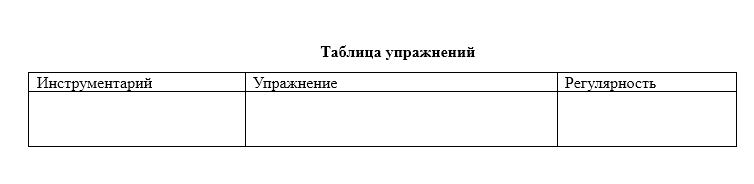 Трекер – таблица-календарь, рассчитанная на один месяц. В трекере фиксируются задачи, которые рекомендуется выполнять с определенной регулярностью. Родителю предлагается в течение месяца отмечать каждый день, когда он работал над конкретной задачей. Так как рекомендации разрабатываются на три месяца, то создаются три таблицы-календаря. В трекер включаются только те рекомендации, которые возможно отслеживать в таком формате. Образец трекера представлен на рисунке 2.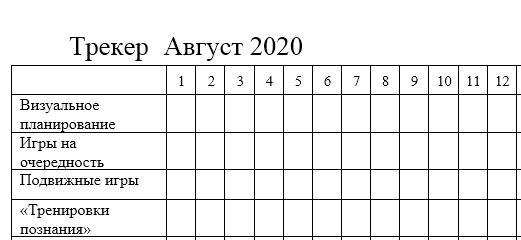 Рис. 2Все три вида рекомендаций предлагаются родителям, которые могут выбрать наиболее удобный для них вид и использовать его для организации взаимодействия с ребенком.Рекомендации выдаются на три месяца, по истечении которых планируется повторная встреча, выбор новых целей и коррекция прежних рекомендаций. В то же время, если в течение этих месяцев у родителей возникают вопросы, они всегда могут связаться со специалистами для консультации. В таких случаях родитель обращается к координатору, который затем связывает семью с нужным педагогом. Дополнительная консультация может быть проведена как в формате переписки, так и краткой встречи в дистанционной форме.Таким образом, по итогам психолого-педагогического консилиума, семье ребенка предоставляются: рекомендации на три месяца, видеозапись дистанционного консилиума (по запросу родителей или педагогов), дополнительные консультации со специалистами, входящими в состав консилиума.Приложение 1Анкета для родителейФИО ребенка______________________________________________________Возраст___________________________________________________________С кем проживает ребенок? С кем чаще всего общается в течение дня/недели?_________________________________________________________________________________________________________________________ __________________________________________________________________Основной запрос (что вас больше всего интересует или беспокоит, что хотелось бы обсудить во время диагностики?)________________________________________________________________________________________________________________________________________________________________________________________________________________________________________________________________________История обучения ребенкаПосещает (посещал) ли ребенок детский сад? (Если да, опишите подробно)______________________________________________________________________________________________________________________________________________________________________________________________________Посещает ли ребенок школу? (Если да, опишите подробно, по какой программе обучается ребенок, в каком классе, очное или домашнее обучение и т.д.)______________________________________________________________________________________________________________________________________________________________________________________________________Посещает ли ребенок в школе какие-либо внеурочные занятия?______________________________________________________________________________________________________________________________________________________________________________________________________Как много людей работает с ребенком?______________________________________________________________________________________________________________________________________________________________________________________________________Есть ли у ребенка тьютор, ассистент?______________________________________________________________________________________________________________________________________________________________________________________________________Занимается ли ребенок с коррекционными специалистами?______________________________________________________________________________________________________________________________________________________________________________________________________Проходит ли ребенок реабилитацию? Если да, то как часто?______________________________________________________________________________________________________________________________________________________________________________________________________Количество других учеников в классе?______________________________________________________________________________________________________________________________________________________________________________________________________Другие нарушения у детей в классе?______________________________________________________________________________________________________________________________________________________________________________________________________ЗрениеОпишите зрительное нарушение вашего ребенка и как оно влияет на его функциональность и работоспособность.________________________________________________________________________________________________________________________________________________________________________________________________________________________________________________________________________Были ли вашему ребенку выписаны очки? да/нетНосит ли ваш ребенок очки? да/нетКак вы считаете, помогают ли очки вашему ребенку видеть лучше? да/нетОпишите подробно.________________________________________________________________________________________________________________________________________________________________________________________________________________________________________________________________________Умеет ли ваше ребенок читать? (Если да, то как, побуквенно, послогово)______________________________________________________________________________________________________________________________________________________________________________________________________Опишите, как ваш ребенок исследует новые предметы (визуально, аудиально, тактильно, или комбинированный тип).______________________________________________________________________________________________________________________________________________________________________________________________________Ваш ребенок чувствителен к свету/блеску? Опишите подробно.______________________________________________________________________________________________________________________________________________________________________________________________________Если вас беспокоят другие аспекты зрительного функционирования вашего ребенка, опишите их.________________________________________________________________________________________________________________________________________________________________________________________________________________________________________________________________________СлухОпишите нарушение слуха вашего ребенка и как оно влияет на его функциональность и работоспособность.________________________________________________________________________________________________________________________________________________________________________________________________________________________________________________________________________Использует ли ваш ребенок слуховые аппараты? да/нетИспользует ли ваш ребенок кохлеарные импланты? да/нетКак вы считаете, помогают ли слуховые аппараты/кохлеарные импланты вашему ребенку слышать лучше? да/нетОпишите подробно.________________________________________________________________________________________________________________________________________________________________________________________________________________________________________________________________________Если вас беспокоят другие аспекты слухового функционирования вашего ребенка, опишите их.________________________________________________________________________________________________________________________________________________________________________________________________________________________________________________________________________КоммуникацияФормы коммуникации, которые использует мой ребенок (но может не ограничивается ими):Эмоциональная реакция (выражение лица, улыбка, плач, взгляд и т.д.)Прямые действия (физические действия по отношению к людям: берет за руку, тянет за одежду; отталкивает тарелку или игрушку и т.д.)Естественные жесты (машет «Привет» или «Пока», указывает на что-то пальцем и т.д.)Вокализации и звуки (части слов вместо целых, хныканье, лепет и т.д.)Жестовый языкРечьАугментативная речь (различные устройства, которые передают речь, планшеты, карточки и т.д.)Основной вид коммуникации, который использует мой ребенок:________________________________________________________________________________________________________________________________________________________________________________________________________________________________________________________________________Коммуникативные навыки моего ребенка лучше всего описывает следующее утверждение:Он/она показывает поведение (издает звуки, показывает жесты), которые мне нужно интерпретировать, но незнакомому человеку будет сложно их понять (например, ребенок широко открывает глаза, когда играет музыка, давая понять, что ему нравится).Он/она использует естественные жесты, движения тела и звуки, которые большинство людей могут понять.Он/она использует одиночные слова, жесты, картинки-символы или предметы-символы, чтобы выразить базовые желания (например, показывает жест «больше», говорит «ить», что значит «пить», указывает на нужный ему предмет).Он/она использует фразы и предложения из 2-5 слов, используя слова, жесты, символы и т.д.Он/она использует речь или жестовый язык, говорит полными предложениями (может рассказать о том, как прошел его день и т.д.).Рецептивные речевые навыкиРодной язык _______________________________________________________Другие языки, которые ребенок понимает: _____________________________Понимает:отдельные словакраткие диалогибуквальное, но не фигуральное значение словфразысложные диалогипредложенияпрямые и непрямые просьбытолько прямые просьбыиспользует жестовый языкнеприменимо в силу нарушения слухаРеагирует на свое имя:не реагируетреагируетс жестомс естественным жестомс физической подсказкой (например, тронуть за плечо)Реагирует на простые инструкции («Посмотри», «Нет», «Дай» и т.д.):не реагируетреагируетс жестомс естественным жестомс физической подсказкой (например, тронуть за плечо)Понимание невербальных форм общения:жестысарказмчувства и эмоцииконтекстязык телаизменения в интонациивыражение лицаЭкспрессивные речевые навыкиМой ребенок использует:вокализацииодиночные словафразыпредложенияучаствует в беседенеприменимоМетоды коммуникации, которые использует мой ребенок:вокализацииестественные жестыманипулирует другими людьми (тянет за руку и т.д.)речьвыражения лицадействияжестовый языкпоказывает взглядом/моргаетуказываетманипулирует предметом, чтобы показать, что хочетиспользует календарную системуписьмокивает головойкарточки со словамипредметы-символыничего из вышеперечисленногоСамовыражение. Мой ребенок может сказать/показать/выразить:свое имяфизические ощущенияэмоциижеланиябазовые потребностипошутить или показать, что понял шуткудать осознанное согласиевыразить беспокойствовыразить свое мнениепоказать интересничего из вышеперечисленногоИнициирует ли ребенок приветствие/беседу? ___ со сверстниками ___ со взрослыми. Опишите подробно.______________________________________________________________________________________________________________________________________________________________________________________________________Есть ли у ребенка эхолалия?______________________________________________________________________________________________________________________________________________________________________________________________________Отвечает ли ребенок на вопросы, заданные взрослыми? да/нетОтвечает ли ребенок на вопросы, заданные детьми? да/нетПросит ли ребенок о помощи? Каким способом (вербально, указывает, держит предметы, использует адаптивные устройства, и т.п.)?______________________________________________________________________________________________________________________________________________________________________________________________________Участвует ли ребенок в групповом обсуждении? да/нетЧто еще беспокоит вас в сфере коммуникации?________________________________________________________________________________________________________________________________________________________________________________________________________________________________________________________________________Физическое развитиеВедущая рука моего ребенка:праваялеваяни одна из нихне знаюОсобые физические ограничения моего ребенка:________________________________________________________________________________________________________________________________________________________________________________________________________________________________________________________________________Мой ребенок использует:коляскуходункитростьничего из этогоМой ребенок тактильно очень чувствителен и показывает неприятие к определенным текстурам или прикосновениям: да/нетЕсли да, опишите подробно:______________________________________________________________________________________________________________________________________________________________________________________________________Я бы описал(а) физические возможности моего ребенка так:________________________________________________________________________________________________________________________________________________________________________________________________________________________________________________________________________Крупная моторикаКонтроль положения тела:удерживает голову, лежа на животеконтролирует движения своей головысидит с поддержкойсидит без поддержкииспользует руки для игры, когда сидитсамостоятельно садитсявстает на ноги с поддержкойвстает на ноги без поддержкииспользует руки для игры, когда стоитможет сесть из положения стояприседает, чтобы поднять что-то с поламожет пнуть большой предмет (большой мяч)бросает предметы среднего размера двумя рукамипрыгает вверх, приземляясь на обе ногиможет стоять на одной ногеловит предметы среднего размераможет прыгнуть впередбегаетПередвижение:переворачивается с живота на спинупереворачивается со спины на животползает, используя рукиползает на четверенькахходит с поддержкой обеих рукходит с поддержкой одной рукиходит с ходункамиходит самостоятельноподнимается по лестницеспускается по лестницеМелкая моторикане удерживает предмет или игнорирует егорефлексивно удерживает предметосознанно берет и держит предмет, но отпускает его не осознаннотянет предмет ко ртуосознанно тянется к предмету, который его интересует, чтобы потрогатьспециально двигает предметыосознанно тянется и берет интересующий предметотдает предметперекладывает предмет из одной руки в другуюподнимает и специально бросает предметыподнимает предметы ладонью, пальцы помогают захватуподнимает предметы большим, указательным и средним пальцемстучит предметы друг об другаможет держать большой предмет (например, подушку, большую игрушку и т.д.)ставит, а не бросает предметыоткрывает и закрывает простые контейнерыопускает, а не бросает вещи в коробки, контейнерырвет бумагуможет взять карандаш /фломастер в кулак и порисовать на бумагеиграет с пластилиномдержит карандаш тремя пальцами и большим пальцемможет открутить крышку банкииспользует ножницыиспользует руки отдельно для разных действий (например, одной рукой играет на барабане, а другой – на ксилофоне)поднимает, держит и легко использует карандашизавязывает простой узелзавязывает шнуркиНавыки самообслуживанияМожет ли ребенок самостоятельно снять и повесить верхнюю одежду (и другие предметы, например, шарф, рюкзак и т.д.)? да/нет______________________________________________________________________________________________________________________________________________________________________________________________________Может ли ребенок надеть верхнюю одежду самостоятельно? да/нетПонимает ли ребенок если он что-то проливает или роняет? да/нетМожет ли ребенок убрать то, что пролил или испачкал? да/нетИспользует ли ребенок туалет самостоятельно? да/нетМоет ли руки ребенок самостоятельно? да/нетС какими подсказками (вербальные, физические) он может выполнять вышеперечисленные действия? ______________________________________________________________________________________________________________________________________________________________________________________________________Самостоятельно ли ребенок перекусывает и обедает? да/нетЕст ли твердую пищу? да/нет		Пережевывает ли еду? да/нет  Откусывает? да/нет			Ест пальцами? да/нетЕст ложкой, вилкой, ножом? да/нетУбирает ли за собой после еды? да/нетЧто еще беспокоит вас в сфере самообслуживания?______________________________________________________________________________________________________________________________________________________________________________________________________ПоведениеПоказывает ли ваш ребенок какое-либо некорректное поведение из нижеперечисленных? (Если да, то опишите вид, место, как часто и когда возникает и т.д. Если вида поведения нет в списке, добавьте).двигательные стереотипииизбегает физического контакта или игнорирует егопредпочитает предметы людямфизическая агрессиявербальная агрессиятянет в рот несъедобные предметы или части телаизбегает социальных контактовлюбит нефункциональные (бессмысленные) рутины, повторяющиеся действияплохо переключается от игры/работы с каким-то предметомистерикиаутоагрессияагрессия по отношению к предметам/мебелиизвращение вкуса или парарексияэхолалияразговаривает сам с собойругается, использует нецензурную лексикуугрожаетперевозбуждается от определенных стимулов (свет, запах, какой-либо вид деятельности и т.д.)компульсивное поведениене любит перемены и остро на них реагируетиррациональные страхигиперактивностьнепослушание________________________________________________________________________________________________________________________________________________________________________________________________________________________________________________________________________Проводились ли какие-либо интервенции и были ли они эффективны?________________________________________________________________________________________________________________________________________________________________________________________________________________________________________________________________________Демонстрирует ли ребенок самостимулирующее поведение? В чем оно заключается?______________________________________________________________________________________________________________________________________________________________________________________________________Есть ли время дня, в которое ребенок наиболее внимателен и активен?______________________________________________________________________________________________________________________________________________________________________________________________________Что еще беспокоит вас в поведенческой сфере?________________________________________________________________________________________________________________________________________________________________________________________________________________________________________________________________________Ориентировка в пространствеМой ребенок:показывает понимание базовых позиций, например,, «верх» и «низ» (тянется вверх или опускается вниз)показывает понимание, что предметы расположены справа или слева от негообходит преграды на своем пути (стулья, напольные лампы и т.д.)знает, где найти вещи, если они всегда лежат в одном и том же местедома передвигается из одной комнаты в другуюпередвигается за пределами дома в знакомой обстановке (например, на детской площадке)каким-либо способом показывает, что он узнает знакомые здания или места, когда приближается к ним (например, школа, магазин, парк и т.д.)понимает, когда я выхожу из комнаты или когда он/она в комнате одниостанавливается перед проезжей частьюзамечает движущиеся объекты (например, знает, что машина подъезжает по звуку или использовав зрение)умеет искать то, что ему нужноузнает свой дом, кода приближается к немуЧто еще вы бы хотели рассказать о том, как ваш ребенок ориентируется в пространстве?________________________________________________________________________________________________________________________________________________________________________________________________________________________________________________________________________Начальные академические навыкивидит разницу между схожими предметами (например, находит свою куртку среди других, свою игрушку среди похожих и т.д.)осознает, что изображение или предмет что-то означает (например, мама взяла ключи от машины – значит сейчас куда-то поедем)может разложить предметы по группамповорачивает фигуры, чтобы они помещались в разъемы или в паззлывыполняет одно задание, которое включает в себя несколько шагов (например, дотянуться до крана с водой и открыть его)открывает коробкиповторяет знакомую последовательность действий, когда происходит что-то определенное (например, поднимает трубку, когда звонит телефон, или берет полотенце, когда вода выключается)включается в игру, где нужно использовать воображение (например, гонки игрушечных машинок, притворяется, что готовит и т.д.)может посчитать несколько предметов в пределах пятипоказывает понимание размера (например, выбирает печенье побольше, хочет игрушку побольше)различает формы (круги, квадраты, треугольники)имеет некоторое представление о рутинах, которые происходят каждое утро, день, вечер (например, понимает, что купание происходит вечером и т.д.)знает, что вещи покупаются за деньгизнает буквы алфавитаимеет базовые представления о буквах и словах (пытается читать отдельные слова)Что еще вы бы хотели рассказать об академических навыках вашего ребенка?________________________________________________________________________________________________________________________________________________________________________________________________________________________________________________________________________Приложение 2Примерный список видеоматериаловКоммуникация. Запишите видео, на котором ребенок общается с кем-то из семьи, друзей, при этом используя привычные для него формы коммуникации. Например:Эмоциональная реакция (выражение лица, улыбка, плач, взгляд и т.д.)Прямые действия (физические действия по отношению к людям: берет за руку, тянет за одежду; отталкивает тарелку или игрушку и т.д.)Естественные жесты (машет «Привет» или «Пока», указывает на что-то пальцем и т.д.) Вокализации и звуки (части слов вместо целых, хныканье, лепет и т.д.)Жестовый язык/речьРазличные устройства, которые передают речь, планшеты, карточки и т.д.)Физическое развитие. Запишите видео, на котором ребенок:передвигается (ходит самостоятельно/с поддержкой, с помощью ходунков, ползает, поднимается или спускается по лестнице)сидит/встает из положения сидя/садитсяподнимает что-то с полапинает мячик ногойбросает крупные предметы руками (мяч, игрушки)взаимодействует с предметами (берет в руки, исследует, двигает предметы, берет их и отдает, поднимает и бросает, играет)Навыки самообслуживания. Запишите видео, на котором ребенок:- надевает одежду (самостоятельно/с разной степенью вашей помощи)- ест (разные виды пищи: твердую, жидкую, кусочками, цельные фрукты и т.д.)Поведение. Если у вашего ребенка есть какие-либо поведенческие особенности, запишите видео, где они проявляются, по возможности зафиксировав обстановку до проявления особенностей поведения и момент их окончания.Ориентировка в пространстве. Запишите видео, как ваш ребенок передвигается в знакомой ему обстановке (игровая зона/комната/квартира/дом), на улице/детской площадке. Как взаимодействует с преградами на своем пути (например, с предметами мебели).Начальные академические навыки. Запишите видео, на котором ребенок занимается со специалистом или членом семьи, выполняет учебные задания.Приложение 3Пример рекомендаций по итогам психолого-педагогического консилиумаФамилия, имя ребенкаЗапрос: Основной запрос и тема, которая беспокоит, это поведение, готовность к обучению в школе и нервные тики.Рекомендации специалистов на июль-сентябрь 2020I. Для развития концентрации, распределения и переключения внимания, ритмизации деятельности, формирования совместных игровых навыков будут полезны следующие игры, упражнения и рекомендации: 1. Составлять расписание дня (предметный календарь). Ввести тактильный почасовой режим дня с поддержкой Брайлевскими табличками для глобального чтения.Для основных событий дня, зафиксированных в режиме, выбирается предмет-символ, наиболее характерный для данной деятельности. Например, ложка – прием пищи. Предметы подбираются и обсуждаются обязательно совместно с ребенком. Предметы-символы подкрепляются Брайлевскими табличками с названиями для глобального чтения.Определяется место в комнате, куда будут поставлены две коробки с предметами-символами по режиму. Это место должно быть доступно ребенку, но не на ходу и не рядом со значимыми для него объектами. Оно не должно мешать другим членам семьи и изменяться. Коробки фиксируются, чтобы не двигались. Левая коробка – что будет. Правая коробка – действие закончилось. Непосредственно перед деятельностью вместе с ребенком подойти к коробкам, попросить его взять нужный символ из левой коробки, прочитать табличку, обсудить, что «Сейчас __ будет…», взять символ и идти выполнять действие. В процессе выполнения действия СИМВОЛ НАХОДИТСЯ РЯДОМ, НО НЕ ИСПОЛЬЗУЕТСЯ. После окончания действия подойти к коробкам и положить символ в правую коробку, сказать «___ сделал…». Количество символов соответствует количеству действий (три еды – три ложки). Вечером перекладывать символы из правой коробки в левую, читать таблички, обсуждать (например, «Сегодня ___ умывался, кушал, …… Всё. ___ будет спать.»)

2. Использовать таймер при выполнении любых учебных и развивающих заданий.3. Соблюдать слуховой режим. Учитывать посторонний шум, особенно во время занятий, требующих повышенной концентрации. По возможности создавать тихую и спокойную обстановку.

4.  Использовать визуальное планирование количества заданий или количества повторов в одном задании. Например, ребенку нужно 5 раз повторить упражнение. До начала выполнения выложить на поднос 5 кубиков, далее после каждого выполнения убирать один кубик (в коробку) до тех пор, пока не будет выполнено задание целиком.

Наглядное понимание времени, отведенного на ту или иную деятельность, одновременно структурирует мышление и самоконтроль, а также снижает уровень тревожности и сопротивления к занятиям за счет понимания конечности процесса. Только понимания «на слух» в данном случае недостаточно, необходимо задействовать еще один канал восприятия. 5. Регулярно, желательно не менее 3 раз в неделю по 5-7 минут, играть в «Игры на очередность». Сначала игру предлагает кто-то из взрослых, а после усвоения всех игр предлагать делать выбор ребенку (но только в рамках изученных игр). Игра проводится «до сигнала» (заранее поставить таймер, будильник. Также можно договориться с ребенком, что мама или папа предупредит его об окончании игры).Варианты игр:
- По очереди хлопать в ладоши.- Собирать копилку. - Топать, наступая на пол/ортопедический коврик/игрушку-пищалку/смятый пакет/ сложенный шерстяной шарф и т.д. - Строить башню из кубиков. - Строить заборчик из кубиков или брусочков. 6. Регулярно, желательно не менее 1-2 раз в неделю по 5-7 минут, играть в подвижные игры с правилами (с родителями и по возможности с другими детьми). 
Примеры игр: * Подвижная игра «Раз, два, три – беги/иди!»Ребенок стоит возле взрослого и слушает, что он скажет. Если взрослый говорит: «Раз, два, три, к дивану беги/иди», ребенок бежит/идет к дивану и ждет взрослого. Если взрослый скажет: «Раз, два, три, к столу беги», ребенок бежит к столу и ждет взрослого. Взрослый подходит к нему и дает следующее задание (за один раз желательно не менее 4-5 заданий).  Можно играть на улице и в комнате. При необходимости помогайте ребенку, бегите/идите вместе с ним к нужному месту. * Разложить по комнате несколько кубиков. Далее взрослый и ребенок (или 2 ребенка) берутся за руки, идут по комнате и поднимают кубики по одному (взрослый свободной рукой и ребенок свободной рукой). Нужно донести все кубики до коробки и положить/бросить в нее. Комментировать: «Бум!», «Упал!» и т.д. 
II. Для активизации сферы сенсорной интеграции и активизации общего развития с помощью сенсорных факторов будут полезны следующие игры, упражнения и рекомендации:
1) В качестве «тренировки познания» регулярно (1-2 раза в неделю) изучать какой-либо предмет, продукт питания, игрушку по следующему принципу: потрогать; понюхать; посмотреть; послушать; изучить способы взаимодействия с предметом; решить, как можно его использовать. Все впечатления и ощущения проговариваются и обсуждаются с мамой либо с кем-то из близких взрослых. 2) Активизировать сферу обоняния: периодически создавать «цепочку запахов», нюхая по 2-3 предмета подряд (используются продукты питания, кремы, шампуни и другие предметы, которые есть в доме. Эфирные масла не использовать). Через несколько минут можно попросить ребенка назвать ароматы в том порядке, в котором они предъявлялись. Это упражнение желательно выполнять 1-2 раза в неделю. 3) Упражнение с мячом для проприоцептивной системы (желательно выполнять 2-3 раза в неделю, в указанном порядке, в течение 3-5 минут): 
- катать мяч в ладонях,- поднимать мяч вверх несколько раз (двумя руками),
- сидя на стуле, катать мяч поочередно каждой ногой. 4) Во время занятий класть на стул подушку-балансир.5) Блок «простой сенсорики»: желательно выполнять 2-3 раза в неделю. После изучения всех видов сенсорных активностей давать ребенку выбор из 2 активностей, включенных в список. Варианты: 
*** Массаж игровой (руки, ноги, спина): можно делать в любое свободное время, но нужно закончить за 1 час до сна. Важно: произносить текст максимально четко и ритмично. После 2-3 раз предложить ребенку выбирать, на какой части тела (руки, спина, ноги, голова) делать массаж. Варианты: Лошадка: 
(1) Вот бежит лошадка, сделана из ватки,
Она кашки не ест, молочка не пьёт,
Только скачет взад-вперёд, взад-вперёд, взад-вперёд.
1 – всеми пальцами одной руки быстро постукивать – «бежать»
по спинке и по ручкам ребёнка.Иногда можно делать массаж ватным шариком.

Окно:
(1) Вот мы тряпочки берём и окошки мыть идём.
(2) Это круглое окно мыть пора давным-давно.
1 - пройти указательными и средними пальцами обеих рук по спинке.
2 - потереть своей ладошкой ладошку ребенка (ручку/ушко). Иногда можно потереть кусочками ткани разной фактуры.
Дуб: 
(1) Дятел на дубу сидит и стучит, стучит, стучит,
(2) Ищет под корой жучков и съедобных червячков.
(3) Ну а если грянет гром, и польётся дождь потом,
(4) Дятел спрячется в дупло, в нём и сухо и тепло.
1 - положить ладонь на спинку и постукивать указательным пальцем.
2 - слегка пощипать.
3 - на слово «гром» хлопнуть по спинке, а затем побарабанить пальцами.
4 - попытаться сунуть руку за шиворот или подмышку.***  Крупы и другие натуральные материалы: сделать «сухой бассейн» (в тазу, коробке) для ног и рук. Упражнение проводится в свободном режиме, с погружением ног/рук в «бассейн» и концентрацией на собственных ощущениях тела. ***  Предметы: собрать набор из 5-7 предметов из разных материалов (деревянный, пластиковый, резиновый предмет и т.д.), давать ребенку предметы по очереди для изучения. Потом убрать всё в коробочку или сумку. ***  Крем или ткань (можно чередовать). Наносить детский крем на ноги, руки, слегка растирать. Давать ребенку по очереди 2-3 вида разных тканей (трогать, заворачивать ноги, руки в ткань). Можно использовать, например, полотенце, шарфик, салфетку для уборки из микрофибры. ***  Вода+массаж: ставить ноги в тазик с водой. На дно тазика положить ортопедический коврик или морскую гальку (продается в отделах для аквариумов). Упражнение проводится в свободном режиме, с погружением ног/рук в воду и концентрацией на собственных ощущениях тела. 6) В анкете было отмечено, что ребенок путает переднюю и заднюю стороны у футболок, водолазок. Для преодоления этого можно сделать на одежде тактильную метку спереди или сзади (например, 2-3 стежка на одном месте. Использовать нитки в тон одежде). III. Для коррекции признаков нежелательного поведения, стабилизации эмоционально-волевой сферы, выстраивания адекватных внутриличностных и межличностных границ будут полезны следующие рекомендации: 1) В запросе мамы было указано, что ребенок оспаривает авторитет взрослых и проявляет непослушание. Это связано с незавершенным периодом установления границ с миром (в норме он начинается около 2-летнего возраста). Рекомендую изучить статью и книгу психолога Екатерины Мурашовой по данной теме, а также выполнить следующие рекомендации (пункты 2-4). 2) Во время общей семейной трапезы полезно раздавать еду, наливать напитки всем членам семьи по очереди — сначала папе, потом маме, потом детям по старшинству (обязательно озвучивать это). Это восстанавливает традиционный семейный порядок, принятый в большинстве культур мира, а также помогает ребенку ощутить свое место в семейной системе, что в итоге дает ощущение общего спокойствия. Такая семейная трапеза должна быть регулярной, желательно не менее 3-4 раз в месяц (например, это может быть воскресный обед). Заранее можно провести беседу о такой трапезе под девизом «Возвращение к традициям». 3) Регулярно, желательно 1-2 раза в неделю применять методику «Время для родителей»: мама и папа при ребенке что-то делают вместе (например, рисуют, собирают пазл или играют в настольную игру для взрослых), ребенок в этом процессе не участвует. Важно сказать ребенку, что сейчас он должен поиграть один или заняться какими-либо своими делами. Время устанавливается (и сообщается ребенку) заранее, начать нужно с 3 минут и постепенно довести до 15. Если в это время ребенок подходит к родителям и отвлекает их, нужно мягко, но настойчиво попросить ребенка не мешать. 4) Формировать «зону автономного поведения» ребенка: давать поручения по хозяйству, максимально отрабатывать навыки самообслуживания, учить играть одному в течение определенного времени (для этого нужно сделать так, чтобы ребенок четко знал, где находятся его игрушки, развивающие игры, материалы для творчества). 5) Переводить несогласие в социально приемлемую форму. Например, обсуждать, какой вид внимания (хорошее или плохое) ребенок получит в результате своего поведения, как его запомнят другие люди. Также можно попробовать «зеркалить» поведение ребенка. Обращать его внимание на то, что многие люди делают то, что не хотят.6) Выбор. Предоставлять возможность выбора внутри деятельности. Включение в ежедневную жизнь ситуаций, в которых ребенок имеет право и может сказать: «Нет».Рекомендации специалиста по АФКВ процессе игры класть руку на верхнюю часть лопатки и просить ребенка медленно поднять руку и что-то взять. Следить, чтобы это движение производилось не за счёт шеи, а за счёт боковых мышц.Делать физические упражнения с маленьким весом (маленькие гантели), выбрать комплекс из 5 упражнений (не включать наклоны!) на верхние плечевые мышцы спины, пресс и косые мышцы живота. Делать этот комплекс через день. С началом школьных занятий сократить до 2 раз в неделю.Таблица упражненийТрекер	Июль 2020Трекер	Август 2020Трекер	Сентябрь 2020ИнструментарийУпражнениеРегулярностьПредметы, которые обозначают этап выполнения задания, например:- кубики- палочки- шарикиКонтейнер/коробка для их храненияПодносВизуальное планирование Например, ребенку нужно 5 раз повторить упражнение. До начала выполнения выложить на поднос 5 кубиков, далее после каждого выполнения убирать один кубик (в коробку) до тех пор, пока не будет выполнено задание целиком.

Во время выполнения учебных заданий- копилка (коробка с прорезью, контейнер)- ортопедический коврик- игрушка-пищалка- пакет- шерстяной шарф- кубики и/или брусочки«Игры на очередность»Сначала игру предлагает взрослый, а после усвоения всех игр предлагать делать выбор ребенку. Игра проводится «до сигнала».Варианты игр:- По очереди хлопать в ладоши.- Собирать копилку. - Топать, наступая на пол/ортопедический коврик/игрушку-пищалку/смятый пакет/ сложенный шерстяной шарф и т.д. - Строить башню из кубиков. - Строить заборчик из кубиков или брусочков.Желательно не менее 3 раз в неделю по 5-7 минут- кубики- коробкаПодвижные игры с правилами
Примеры игр: * Подвижная игра «Раз, два, три – беги/иди!»Ребенок стоит возле взрослого и слушает, что он скажет. Если взрослый говорит: «Раз, два, три, к дивану беги/иди», ребенок бежит/идет к дивану и ждет взрослого. Если взрослый скажет: «Раз, два, три, к столу беги», ребенок бежит к столу и ждет взрослого. Взрослый подходит к нему и дает следующее задание (за один раз желательно не менее 4-5 заданий).  Можно играть на улице и в комнате. При необходимости помогайте ребенку, бегите/идите вместе с ним к нужному месту. * Разложить по комнате несколько кубиков. Далее взрослый и ребенок (или 2 ребенка) берутся за руки, идут по комнате и поднимают кубики по одному (взрослый свободной рукой и ребенок свободной рукой). Нужно донести все кубики до коробки и положить/бросить в нее. Комментировать: «Бум!», «Упал!» и т.д.Желательно не менее 1-2 раз в неделю по 5-7 минутРазличные предметы:- бытовые предметы- продукты- ткани- игрушкии т.д.«Тренировки познания» Изучать какой-либо предмет, продукт питания, игрушку по следующему принципу: потрогать; понюхать; посмотреть; послушать; изучить способы взаимодействия с предметом; решить, как можно его использовать. Все впечатления и ощущения проговариваются и обсуждаются с мамой либо с кем-то из близких взрослых.1-2 раза в неделюПредметы:- продукты питания- кремы- шампунии т.д. Эфирные масла не использовать«Цепочка запахов»Предлагать ребенку нюхать по 2-3 предмета подряд. Через несколько минут можно попросить ребенка назвать ароматы в том порядке, в котором они предъявлялись.1-2 раза в неделю- мяч- стулУпражнения с мячом для проприоцептивной системы: - катать мяч в ладонях,- поднимать мяч вверх несколько раз (двумя руками),- сидя на стуле, катать мяч поочередно каждой ногой.Желательно выполнять 2-3 раза в неделю, в указанном порядке, в течение 3-5 минутТексты игровых массажей (лошадка, окно, дуб)Блок «простой сенсорики»Массаж игровой (руки, ноги, спина).Важно: произносить текст максимально четко и ритмично. После 2-3 раз предложить ребенку выбирать, на какой части тела (руки, спина, ноги, голова) делать массаж.2-3 раза в неделю (любые упражнения из блока «простой сенсорики)Сухой бассейн с крупой на выбор:- манка- чечевица- фасоль- каштаны(Через какое-то время крупу можно поменять)Блок «простой сенсорики»Крупы и другие натуральные материалы.Сделать «сухой бассейн» (в тазу, коробке) для ног и рук. Упражнение проводится в свободном режиме, с погружением ног/рук в «бассейн» и концентрацией на собственных ощущениях тела. Набор из 5-7 предметов из разных материалов (деревянный, пластиковый, резиновый предмет и т.д.)Коробка или сумка для их храненияБлок «простой сенсорики»Предметы: Предлагать ребенку предметы по очереди для изучения. Потом убрать всё в коробочку или сумку. Детский крем2-3 вида ткани, например:- полотенце- шарфик- салфетка из микрофибрыБлок «простой сенсорики»Крем или ткань (можно чередовать). Наносить детский крем на ноги, руки, слегка растирать. Давать ребенку по очереди 2-3 вида разных тканей (трогать, заворачивать ноги, руки в ткань).Тазик с водойОртопедический коврик или морская галька (продается в отделах для аквариумов)Блок «простой сенсорики»Вода+массаж: ставить ноги в тазик с водой. На дно тазика положить ортопедический коврик или морскую гальку. Упражнение проводится в свободном режиме, с погружением ног/рук в воду и концентрацией на собственных ощущениях тела.111213141516171819202122232425262728293031Визуальное планирование Игры на очередностьПодвижные игры«Тренировки познания»«Цепочка запахов»Упражнения с мячомБлок «простой сенсорики»«Время для родителей»Упражнения с маленьким весомРасписание дня12345678910111213141516171819202122232425262728293031Визуальное планирование Игры на очередностьПодвижные игры«Тренировки познания»«Цепочка запахов»Упражнения с мячомБлок «простой сенсорики»«Время для родителей»Упражнения с маленьким весомРасписание дня123456789101112131415161718192021222324252627282930Визуальное планирование Игры на очередностьПодвижные игры«Тренировки познания»«Цепочка запахов»Упражнения с мячомБлок «простой сенсорики»«Время для родителей»Упражнения с маленьким весомРасписание дня